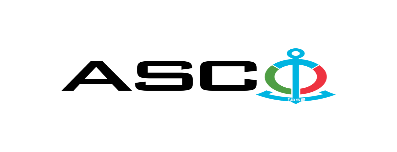 “AZƏRBAYCAN XƏZƏR DƏNİZ GƏMİÇİLİYİ” QAPALI SƏHMDAR CƏMİYYƏTİNİN№AM-145/2022 NÖMRƏLİ 25.08.2021-Cİ Dənizçi MTK-nın balansında olan yaşayış binalarına santexnika avadanlıqlarının quraşdırılması xidmətlərinin (mal-material və işçilik daxil) satınalınmasıMƏQSƏDİLƏ KEÇİRDİYİAÇIQ MÜSABİQƏNİN QALİBİ HAQQINDA BİLDİRİŞ                                                              “AXDG” QSC-nin Satınalmalar KomitəsiSatınalma müqaviləsinin predmeti     Dənizçi MTK-nın balansında olan yaşayış binalarına santexnika avadanlıqlarının quraşdırılması xidmətlərinin (mal-material və işçilik daxil) satınalınmasıQalib gəlmiş şirkətin (və ya fiziki şəxsin) adı          Əhmədoğlu MMCMüqavilənin qiyməti                                      366541.70           Malların tədarük şərtləri (İncotresm-2010) və müddəti                                     DDPİş və ya xidmətlərin yerinə yetirilməsi müddəti                                     45 gün ərzində